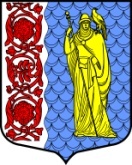 ГЛАВА   МУНИЦИПАЛЬНОГО  ОБРАЗОВАНИЯСЛАНЦЕВСКИЙ  МУНИЦИПАЛЬНЫЙ  РАЙОН  ЛЕНИНГРАДСКОЙ  ОБЛАСТИП О С Т А Н О В Л Е Н И ЕВ соответствии с частью 9-1 статьи 2 областного закона от 20 января 2020 года N 7-оз "Об отдельных вопросах реализации законодательства в сфере противодействия коррупции гражданами, претендующими на замещение должности главы местной администрации по контракту, муниципальной должности, а также лицами, замещающими указанные должности",  постановлением Губернатора Ленинградской области от  15 сентября 2023 года N 66-пг "Об утверждении формы обобщенной информация об исполнении (ненадлежащем исполнении) лицами, замещающими муниципальные должности депутата представительного органа муниципального образования, обязанности представить сведения о доходах, расходах, об имуществе и обязательствах имущественного характера"  ПОСТАНОВЛЯЮ:         1. Утвердить Порядок размещения на официальном сайте Сланцевского муниципального района Ленинградской области обобщенной информации об исполнении (ненадлежащем исполнении) депутатами Совета депутатов Сланцевского муниципального района Ленинградской области обязанности представить сведения о доходах, расходах, об имуществе и обязательствах имущественного характера согласно приложению.2. Опубликовать настоящее постановление в  официальном приложении к газете «Знамя труда» и разместить на официальном сайте администрации  Сланцевского муниципального района Ленинградской области.         3. Настоящее постановление вступает в силу после его официального  опубликования.Глава муниципального образованияСланцевский муниципальный район		          		В. В. КравченкоУТВЕРЖДЁН постановлением  главы муниципального образования Сланцевский муниципальный районЛенинградской областиот 7 ноября  2023 года  № 22-пг(приложение)Порядок размещения на официальном сайте Сланцевского муниципального района Ленинградской области обобщенной информации об исполнении (ненадлежащем исполнении) депутатами Совета депутатов Сланцевского муниципального района Ленинградской области обязанности представить сведения о доходах, расходах, об имуществе и обязательствах имущественного характера         1. Настоящим Порядком устанавливается порядок размещения на официальном сайте Сланцевского муниципального района Ленинградской области обобщенной информации об исполнении (ненадлежащем исполнении) депутатами Совета депутатов Сланцевского муниципального района Ленинградской области (далее - Совет депутатов) обязанности представить сведения о своих доходах, расходах, об имуществе и обязательствах имущественного характера, а также сведения о доходах, расходах, об имуществе и обязательствах имущественного характера своих супруги (супруга) и несовершеннолетних детей (далее - обобщенная информация, сведения).       2. Обобщенная информация должна содержать информацию о количестве депутатов Совета депутатов, исполнивших (ненадлежаще исполнивших) обязанность по представлению сведений.        3. Обобщенная информация не должна содержать персональные данные, позволяющие идентифицировать соответствующее лицо, и данные, позволяющие индивидуализировать имущество, принадлежащее соответствующему лицу.4. Обобщенная информация размещается в соответствии с формой, утвержденной постановлением  Губернатора Ленинградской области от 15 сентября 2023 г. N 66-пг согласно приложению  к настоящему порядку.       5. Обобщенная информация размещается на официальном сайте Сланцевского муниципального района Ленинградской области в течение 45 календарных дней со дня истечения срока, установленного для подачи сведений.      6. Обобщенная информация за 2022 год размещается на официальном сайте Сланцевского муниципального района Ленинградской области не позднее 30 ноября 2023 года.      7. Размещение обобщенной информации обеспечивается аппаратом Совета депутатов. УТВЕРЖДЕНАпостановлением ГубернатораЛенинградской областиот 15.09.2023 N 66-пг(приложение к порядку)(Форма)--------------------------------<1> Уведомление об отсутствии сделок, предусмотренных частью 1 статьи 3 Федерального закона от 3 декабря 2012 года N 230-ФЗ "О контроле за соответствием расходов лиц, замещающих государственные должности, и иных лиц их доходам" по форме, установленной областным законом от 20 января 2020 N 7-оз "Об отдельных вопросах реализации законодательства в сфере противодействия коррупции гражданами, претендующими на замещение должности главы местной администрации по контракту, муниципальной должности, а также лицами, замещающими указанные должности".<2> Форма справки о доходах, расходах, об имуществе и обязательствах имущественного характера утверждена Указом Президента Российской Федерации от 23 июня 2014 года N 460 "Об утверждении формы справки о доходах, расходах, об имуществе и обязательствах имущественного характера и внесении изменений в некоторые акты Президента Российской Федерации".07.11.2023                                    №  22-пгОб утверждении Порядка размещения на официальном сайте Сланцевского муниципального района Ленинградской области обобщенной информации об исполнении (ненадлежащем исполнении) депутатами Совета депутатов Сланцевского муниципального района Ленинградской области обязанности представить сведения о доходах, расходах, об имуществе и обязательствах имущественного характераОбобщенная информация об исполнении(ненадлежащем исполнении) лицами, замещающими муниципальные должности депутата представительного органа муниципального образования, обязанности представить сведения о доходах, расходах, об имуществе и обязательствах имущественного характера____________________________________________________(наименование муниципального образования)Количество лиц, замещающих муниципальные должности депутата представительного органа муниципального образованияКоличество лиц, замещающих муниципальные должности депутата представительного органа муниципального образования, представивших уведомление <1>(далее - уведомление)Количество лиц, замещающих муниципальные должности депутата представительного органа муниципального образования, представивших сведения по форме справки <2>(далее - сведения)Количество лиц, замещающих муниципальные должности депутата представительного органа муниципального образования, не исполнивших обязанность по представлению уведомления или сведений